ПрЕСС-РЕЛИЗ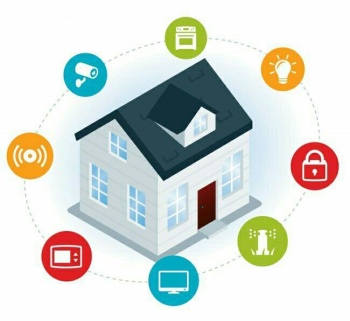 Об изменении размера платы по комплексу коммунальных услуг в 2021 годуРаспоряжением Правительства Российской Федерации от 30.10.2020 № 2827-р «Об индексах изменения размера вносимой гражданами платы за коммунальные услуги в среднем по субъектам Российской Федерации на 2021 год и предельно допустимых отклонениях по отдельным муниципальным образованиям от величины указанных индексов на 2021 – 2023 годы», вступившим в силу с 30.10.2020, утверждены индексы изменения размера вносимой гражданами платы за коммунальные услуги в среднем по субъектам Российской Федерации на 2021 год.Средний индекс для субъекта – Красноярский край определен в следующем размере:на I полугодие 2021 года – 0 %;на II полугодие 2021 года – 4,6 %.В свою очередь, распоряжением Правительства Российской Федерации от 15.11.2018 № 2490-р «Об утверждении индексов изменения размера вносимой гражданами платы за коммунальные услуги в среднем по субъектам Российской Федерации на 2019 год» определены допустимые отклонения по отдельным муниципальным образованиям от величины указанных индексов.Допустимое отклонение по отдельным муниципальным образованиям Красноярского края определено в размере 2,7 %.Более подробные разъяснения по указанной теме можно получить в консультационно-правовом центре Красноярского края по вопросам организации предоставления жилищно-коммунальных услуг населению в рабочие дни с 9.00 до 20.00:по телефону – 8-800-333-70-07 (звонок по Красноярскому краю бесплатный), 273-03-00 (прямой городской телефон для жителей                г. Красноярска);через online-консультант и в рубрике «Вопрос-ответ» на сайте gkh24.ru.